How to customize your Dashboard(Students)Step 1:Log on to https://my.csustan.edu/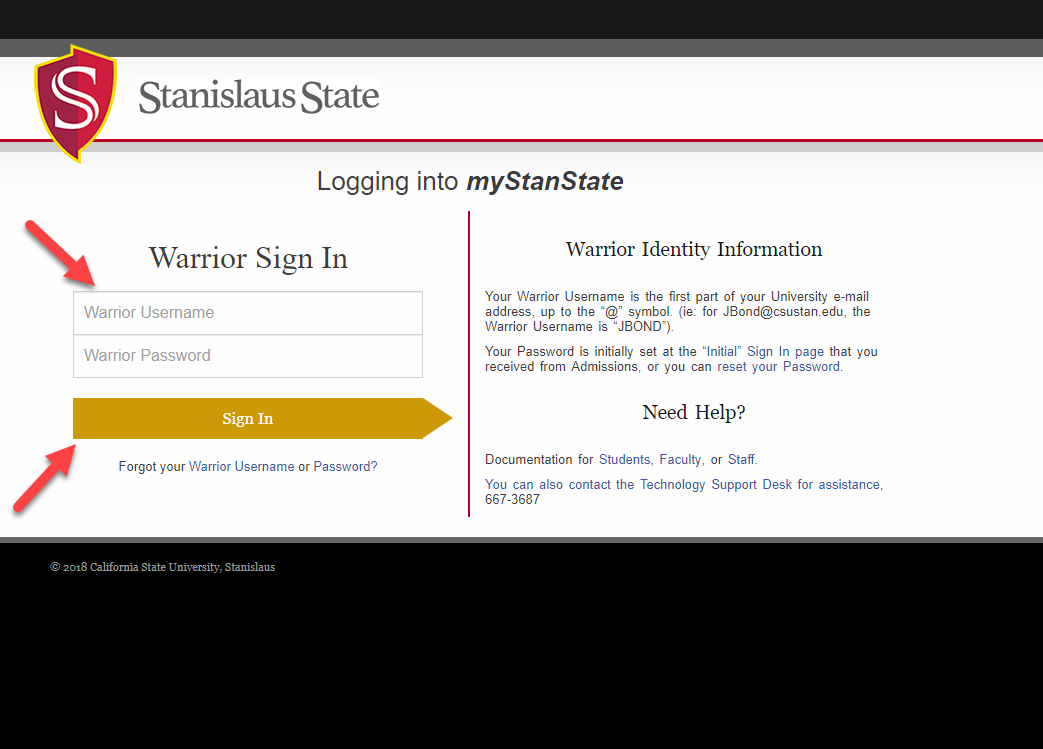 Step 2:Select “Add Dashboard”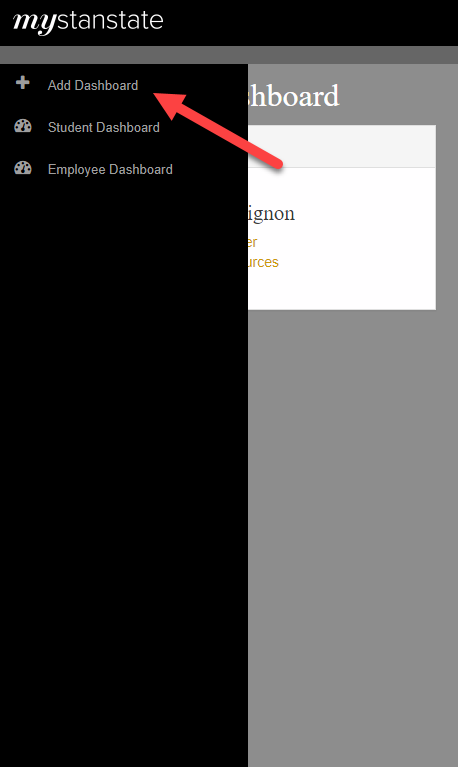 Step 3:To add the Dashboard create a name, then select to copy the Student Dashboard. (To create a blank dashboard, leave blank) Click Insert.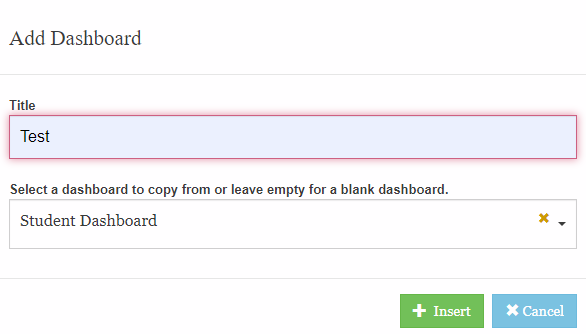 Step 4:Once the Dashboard is created its name should be on the top left side of the page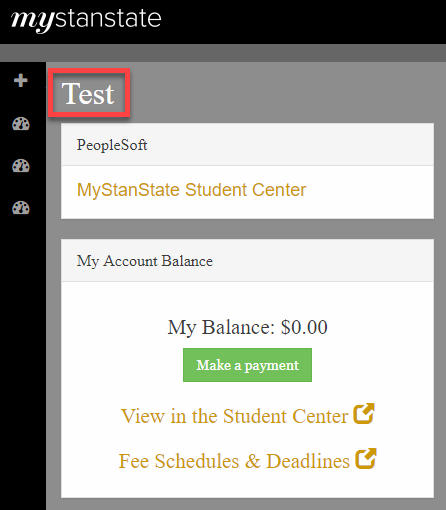 Step 5:Select the top yellow icon to customize your dashboard.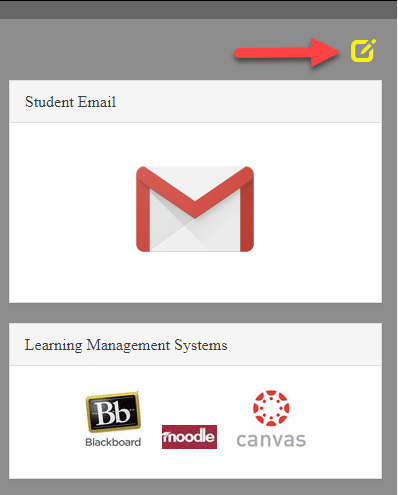 Step 6:Tools for the entire Dashboard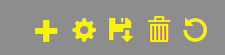 1st- Adding Widgets		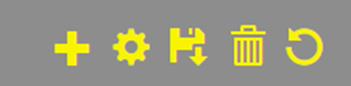 2nd- Edit Dashboard	3rd- Save Changes	4th- Delete the page		5th- undo the changeStep 7:Tools to move/change Widgets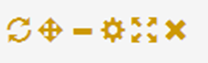 1st- Reload widget content2nd- Change widget location (Use this tool to move each one in preferred areas. In order for it to be moved, you must left click on the mouse and hold while moving the widget)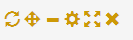 3rd- Collapse Widget	4th- Edit the widget configuration 		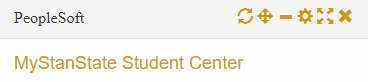 5th- Make it a full screen widget 	6th- Remove the Widget 	Step 8:To add a Widget click on the  Icon 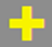 Each section offers different widget options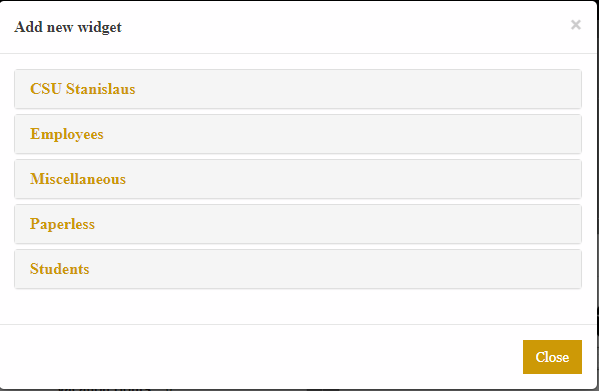 Select one and it will appear on the portalStep 9:Move the widget in the preferred location by selecting the move tool. (Left click on the mouse and hold to move the widget)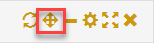 Step 10: Once the dashboard is complete, select the Save button at the top right 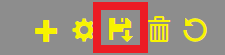 